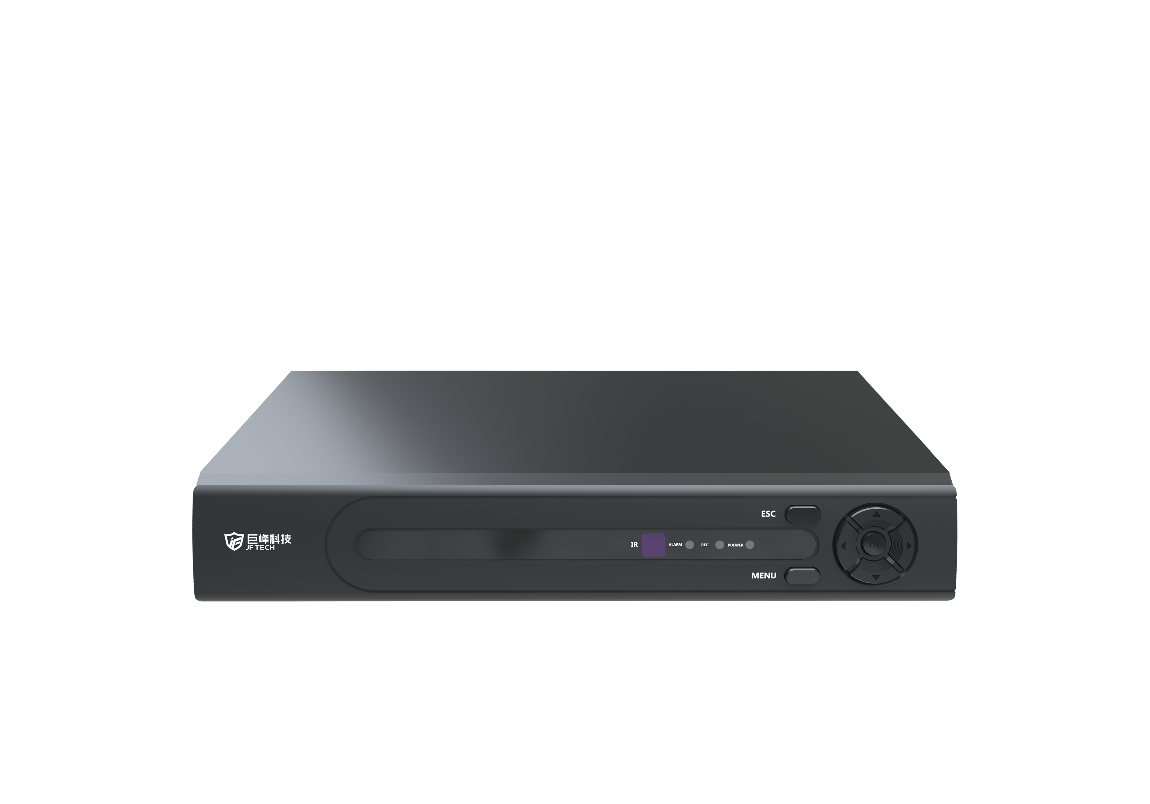 C支持4路XPOE接入；支持H.265编码技术，超低码率；支持VGA、HDMI同源输出，全高清1080P；Mini 1U机箱，1个SATA接口（单个最大支持14T）； 1个10/100Mbps自适应以太网口,RJ45接口；4个标准XPOE口，支持对前端XPOE供电；支持Onvif协议，可接驳第三方设备；支持云服务，网络穿透、报警信息推送功能；支持远程访问，自带域名服务功能（ARSP）；支持手机监控（iOS, Android）；支持多种浏览器访问（IE、Chrome、Firefox、Safari）；支持二十多国语言，打破国界的限制；配套WEB、CMS、VMS、MYEYE平台、提供SDK开发；支持远程多路同步同时秒连订货型号：NVR8904A-X4PXC接口说明：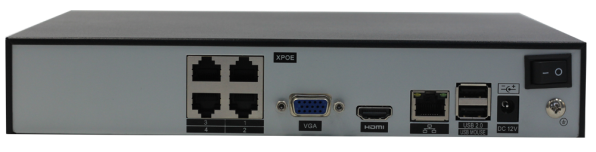 型  号NVR8904A-X4PXC系统主处理器XM8520系统操作系统嵌入式LINUX操作系统视频视频接入4*1080P@30fps (XPOE)视频同步回放4*1080P (XPOE)视频解码类型H.265音频音频压缩G.711A音频语音对讲不支持录像管理录像方式手动录像>报警录像>动态检测录像>定时录像录像管理录像查询时间点检索、日历检索、事件检索、通道检索录像管理录像保存本机硬盘存储、网络存储录像管理备份方式网络备份、USB备份、SATA刻录接口HDMI接口1个HDMI接口（输出分辨率：MAX 1080P）接口VGA接口1个VGA接口（输出分辨率：MAX 1080P）接口网络接口1个RJ45 10M/100M自适应以太网口接口XPOE接口4个XPOE网口，支持对前端XPOE供电接口音频I/O0/0接口报警I/O0/0接口USB接口2个USB2.0接口接口硬盘接口1个SATA接口（单个最大支持14T）一般规范工作温度0℃-＋55℃一般规范工作湿度10%-90% RH一般规范电源12V/6A一般规范功耗<10W（不含硬盘)一般规范重量约1.2KG一般规范尺 寸255mm(长)路215mm(宽)44mm(高)